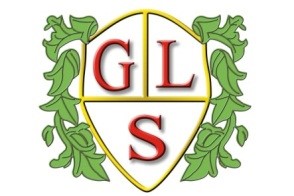 ---------------------------------------------------------------------------------------------------------------------Schools Grievance ProcedureProduced by Human ResourcesTel:   01925 442941www.warrington.gov.uk---------------------------------------------------------------------------------------------------------------------DOCUMENT STATUSCONTENTS	PAGE1.	Introduction	32.	Scope of the Procedure	33.	The Informal Resolution Stage One	44.	The Formal Resolution Stage - Stage Two	85.	Right of Appeal - Stage Three	76.	Collective Grievances	87.	Trade Union Grievances	98.	Timescales for Formal Resolution	99.	Post Complaint Support	910.	Follow up	1011.	Withdrawing a Complaint	1012.	Representation	1113.	Post Termination Grievances	1114.	Revision or Termination of the Procedure	1115.	Further Information	11Appendix A - Formal Grievance FormAppendix B - Grievance Appeal Form1.	INTRODUCTION1.1	This procedure sets out the steps that should be taken by an employee who wishes to raise a grievance.  For the purpose of this procedure, grievances are defined as concerns, problems or complaints over work related matters that an employee raises with the School.  Examples of grievances include concerns over employment terms and conditions, health and safety, the working environment, dignity at work, new working practices and organisational change.  This procedure also sets out the School’s informal and formal procedures for dealing with employee grievances.1.2	The School will seek to ensure that grievances (individual and collective) are resolved as quickly as possible and as close to the source as possible to ensure minimal stress for the complainant and any other parties.  Line managers have a responsibility to respond positively to any complaints.1.3	Employees have a right to be accompanied at each stage of the formal procedure by a trade union representative or work colleague and will be informed of this in writing at any formal stages (see section 12). In line with best practice guidance, this is also encouraged at the informal stage of the procedure.1.5	Employees are recommended to keep a written record of any incidents relating to their grievance and provide as much detail as possible when raising their grievance.  .  A grievance should be raised without unreasonable delay after the incident to which it relates and within 3 months of the incident occurring.1.5	If the grievance is about another employee, and an investigation is required, the respondent will be provided with a copy of the grievance that has been made against them in order for them to be able to respond appropriately.1.6	Employees may not raise a grievance anonymously as this impedes consideration of the case.1.7	The School recognises that the grievance process can be very difficult for the respondent, as well as the person making the complaint. The School is committed to supporting employees who may be the subject of a complaint. They will receive regular updates on progress and will be advised of anticipated timescales by an appropriate manager. In cases where the direct line manager is hearing the grievance and is unable to provide support to the respondent, identifying another colleague/peer to provide that support would be appropriate.  Local trade union representatives will also offer support to employees who may be the subject of a grievance.1.8	Reference is made throughout this procedure to the employee’s immediate line manager.  For school based staff, this could be a line manager, Headteacher or member of the Governing Body.2.	SCOPE OF THE PROCEDURE2.1	This procedure applies to all School employees who are employed by a school whose Governing Body has formally adopted this procedure.2.2	A grievance can be raised under a number of different topics as detailed in 1.1.  All relevant complaints will be considered under this procedure.2.3	This procedure does not apply in the following circumstances:(i)	Where an employee is subject to formal disciplinary action or action under the School’s Managing Employee Performance and Managing Attendance procedures - any grievance raised, relating to the circumstances of the case will not be considered under this Grievance Procedure.  These issues will be considered as part of the response from the employee under the procedure being followed at the time.  Where the complaint is not related e.g. a dignity at work matter, this will be considered separately under this procedure;(ii)	Appeals against the grading of posts;(iii)	Where issues arise over matters outside the control of the School, e.g. taxation, National Insurance, and pension matters;(iv)	Where the complaint relates to an established policy or procedural issue.The School reserves the right to deem that a written response is appropriate for these instances.2.4	Where the grievance relates to a change, for example to terms and conditions of employment, the status quo should prevail until the decision at the Formal Stage Two hearing.2.5	Where an employee pursues a grievance in good faith, which is not upheld following an investigation, no action will be taken.  If, however, an employee pursues a grievance that is shown to be for malicious or vexatious motives, disciplinary action will be taken.2.6	Recordings of conversations, meetings or proceedings should not be taken without the agreement of all parties present. Such recordings will not normally be accepted as evidence under this policy. Where recordings taken without consent are subsequently shared with others, this may constitute a breach of data protection law and confidentiality. In these circumstances a referral may be made to the Information Commissioners Office.  Such recordings may also constitute an act of misconduct/gross misconduct under the Disciplinary Procedure.3.	THE INFORMAL RESOLUTION – STAGE ONE3.1	Informal action can resolve complaints quickly and help to maintain a positive working environment.  For this reason, the School is committed to resolving issues in an informal manner wherever possible and employees are encouraged to use this route in the first instance.Matters can be resolved informally by speaking to a line manager.  Where appropriate, other parties may be involved in helping to resolve issues at this informal stage.  The employee’s concerns will be discussed at a meeting(s) with a view to a resolution being agreed by all those involved.  At the end of the meeting(s) the manager will write to the employee outlining the agreement reached to resolve the grievance.  In the event that the grievance concerns the employee’s own supervisor or manager, the employee is encouraged to approach an alternative manager within the school.3.3	Employees should keep a record of any informal action taken along with a note of the date and what was said.  This is necessary should formal resolution be required at a later date.3.4	In the event of a failure to resolve the grievance at the informal stage the employee may wish to move to the formal resolution stage. This should be done within 10 working days.4.	THE FORMAL RESOLUTION STAGE – STAGE TWOEmployees are advised to pursue informal resolution before making a formal complaint.4.1	Employees may wish to bring a formal complaint where:An informal approach has been unsuccessful and has failed to resolve matters; orThe concern is so serious that a formal complaint is deemed to be appropriate.4.2	Employees should set out their complaint in writing by completing the Formal Grievance Form or as a letter covering the same points.  The form should be submitted to the line manager.  If the line manager is involved in the grievance, the complaint should be sent to an appropriate senior manager.4.3	The written complaint should state:The nature of the grievance;A description of the informal action that has already been taken or if no action has been taken, a reason why;Indicate what outcome is sought and how this might be achieved;Be signed and dated.4.4	Formal complaints should normally be made within 10 working days of the outcome of the informal stage or within three months of the concern first being identified where this could not be raised informally.  This may be extended in exceptional circumstances on a case by case basis.4.5	Where a complaint is raised by more than one employee, a collective grievance may be submitted (see section 6).4.6	Once a formal grievance has been received, the line manager should write to the employee within three working days to confirm receipt and advise on the next step.  The line manager (following discussion with Human Resources) will need to consider whether the informal process has been exhausted and convene a formal Grievance hearing for a senior manager to consider and respond to the concerns being raised.4.7	The line manager should forward a copy of the Formal Grievance Form to the appropriate senior manager.  The senior manager (or a nominated officer) will then arrange for the grievance to be heard as soon as possible (no longer than 20 working days from initial receipt of the grievance by management).  The employee should have five working days notice of the hearing.4.8	The purpose of the hearing is for the senior manager (known as the Presiding Officer) to consider the grievance and make a decision. In circumstances where the grievance has not been dealt with at the informal stage or timescales have not been adhered to, the line manager should attend to explain the reasons for not dealing with the grievance at the informal stage, or the reasons for the delay. Once the line manager has stated the reasons, there will be no requirement for them to remain or participate in the hearing further. These are the only circumstances in which the line manager should attend this hearing.The manager hearing the matter and employee will seek to resolve the grievance at this meeting.  Possible outcome may be:-The manager moves the matter back to the informal stage – the manager hearing the matter will notify the employee and manager of the outcome in writing, within 5 working days of the meeting.  The manager will keep notes of the meeting and outcome.The manager upholds or rejects the grievance – the manager hearing the matter will notify the employee and the manager of the outcome in writing, within 5 working days of the meeting.  The manager will keep notes of the meeting and outcome.Initiate an investigation – after hearing the full nature of the grievance, the manager may decide that it needs to be investigated.  They will inform the employee of this in writing, within 5 working days of the initial meeting and arrange for an officer not connected with the case to carry out the investigation.  Where that matter is a formal dignity at work complaint, there should always be an investigation.The respondent will be notified of the grievance against them in writing and be provided with a copy of the grievance and any supporting papers. A reasonable timescale will be given for the employee to read and digest the grievance and any supporting papers prior to any meeting.The officer will investigate the matter, produce a written report and deliver this to the manager hearing the grievance.The report will look into the facts surrounding the grievance and the investigating officer will interview all relevant parties involved before writing the report.Once the investigation is complete, the manager hearing the grievance will reconvene the hearing and give a decision on the outcome.  This may include (but is not exhaustive):A recommendation for mediationAppropriate training, support or guidance, A request for an apologyMove to disciplinary proceedingsA change in working practiceThat the status quo remainsNo further actionThe Presiding Officer at the hearing must give the reasoning behind their decision in detail.  This will be confirmed in writing within 10 working days of the hearing. Where further clarification is needed which may cause a delay all interested parties must be informed and the written outcome delivered as soon as is practically possibleWhere there is another party involved in the grievance, the manager taking the decision will inform them of the outcome of the grievance.Where the decision is to move to disciplinary proceedings, a disciplinary hearing should be convened and the case will be moved into the Disciplinary Procedure.4.10	The right of appeal will be confirmed in the outcome letter (see section 5).5.	RIGHT OF APPEAL - STAGE THREE5.1	Where an employee remains dissatisfied with the outcome at the formal stage there is a right of appeal to the Governing Body.  An appeal may be made on the following grounds:(i)	Failure by the School to follow the Grievance Procedure.    The employee is required to give a full written explanation of how they consider that the procedure was not followed and the appeal process will focus initially on procedural matters only.  Where such an appeal is upheld the Governors Appeal Panel will proceed to hear the case in full themselves.(ii)	It is contended that there is new and significant evidence that was not available to the initial hearing.  The details must be explicitly put in writing.  Where such an appeal is upheld the Governors Appeal Panel will proceed to hear the case in full themselves.(iii)	The employee believes the grievance outcome at Stage Two was flawed on the basis of evidence available to the hearing officer. A written explanation must be submitted by the employee indicating specifically why they consider that the outcome was flawed, pointing to the relevant evidence within the disciplinary pack or minutes of the hearing that support this.5.2	The appeal should be in writing by completing the Grievance Appeal Form or as a letter covering the same points and should set out the grounds of appeal.  For example, the employee must explain why they are still dissatisfied at this stage.5.3	The purpose of the appeal is to consider whether the process of the grievance hearing was fair and/or whether the outcomes are reasonable in all of the circumstances.  There will be no re-assessment of the case, unless the process has been found to be fundamentally flawed.5.4	An appeal should be made in writing to the Chair of the Governor’s Appeal Panel within ten working days of receipt of the letter confirming the decision of the grievance hearing.  The letter should explain the reason for the appeal, giving details of why they think the process has been defective or why they feel the evidence does not support the decision made.  The appeal should also specify the desired outcomes.5.5	The appeal hearing should ideally be convened no longer than 20 working days (5 days notice of the hearing must be given) after receipt of the written appeal.  If this is not possible, a written reason should be provided to the employee.5.6	The Governor’s Appeal Panel will hear the appeal.  In circumstances where timescales have not been adhered to, the senior manager who made the original decision should attend to explain the reasons for the delay. Once the senior manager has stated the reasons, there will be no requirement for them to remain or participate in the hearing further. This is the only circumstance in which the senior manager should attend the appeal hearing.5.7	Where possible, the outcome of the appeal will be confirmed at the hearing and the decision confirmed in writing within ten working days.  If further clarification or action is to be sought, the parties will be notified of the decision as soon as is practically possible.5.8	The decision of the Governors Appeal Panel will be final and there will be no further right of appeal.6	COLLECTIVE GRIEVANCES6.1	Where a grievance is raised by more than one employee, the nature of the grievance and the desired resolution are the same, the grievance will be treated as a collective grievance.  The group of employees should formally lodge their grievance in writing by completing the Formal Grievance Form.  One form should be submitted but must be signed by all employees.6.2	The principles of this procedure will also apply to collective grievances, although where a grievance is raised concerning terms and conditions of employment, the resolution mechanisms may be varied to involve appropriate levels of management, dependent upon the groups of employees raising the grievance.  The School will determine the appropriate mechanism to be followed in each case.6.3	The decision of the Governor’s Appeals Panel will be the final employer response to the grievance.Failure to agree following negotiations6.4	In instances where the exhaustion of this framework results in a failure to agree, the matter may be declared as being in dispute and the procedure may be extended to include the involvement of the Joint Secretaries of the Joint Regional Council for conciliation.  This can be at the request of either side, but requires the agreement of both.  This extension does not apply to individual grievances.6.5	In exceptional circumstances, failure to resolve a collective grievance through the Joint Secretaries may be referred to ACAS for conciliation and possible arbitration.  Involvement of ACAS is optional and must be subject to agreement from both the School and the Trade Unions.  Trade Union representatives are advised to inform their Regional Officers that it is their intention to seek either conciliation or arbitration.7.	TRADE UNION GRIEVANCES7.1	A Trade Union representative can raise a collective grievance on behalf of the workforce where the issues are organisational or concerning a general application affecting some or all categories of employees. There is no requirement for employees to sign a grievance form in these circumstances.8.	Timescales for Formal Resolution8.1	It is recognised that a formal complaint can be very stressful to all parties and therefore it is essential that resolution be achieved as quickly as is reasonably possible.8.2	Every effort will be made to adhere to the time limits mentioned in this procedure. However It is also recognised that there are differences in complexity and evidence gathering and that there is a balancing act between the need for speed and the need to allow adequate time for a thorough process.  Management retains the right to be flexible according to the availability of relevant information and parties and any particular circumstances surrounding issues under consideration.8.3	A failure to receive a reply within the stated time limits, or to have not been informed of the need to extend the time limits in the particular circumstances, will entitle the employee to progress the grievance to the next stage of the procedure.9.	POST COMPLAINT SUPPORT9.1	It is recognised that raising a formal complaint, particularly with dignity at work matters, may be a difficult time for any employees involved and it is important that employees are supported.  Following conclusion of a complaint line managers may need to take positive action to facilitate a return to a positive and productive working environment.  The following suggestions may assist in this process:Phased Return - If the complainant of any of the parties involved in the complaint have been away from their normal work environment, then ideally, a return should be phased to assist successful re-integration;Ice Breaking - It may be useful to organise an informal meeting with colleagues to break the ice;Counselling - It may be necessary to organise counselling for any of the parties to allow them to come to terms with their situation and determine how they want to progress;Mediation - if this has not already been part of the process;Training - assertiveness, confidence-building, interpersonal skills and awareness training may be appropriate; - exercises may be an effective way forward.  It may be appropriate, if any of the parties are away from the working environment, to meet with the team prior to their return to pave the way and reduce negative speculation;Redeployment - this should be a last resort and only where a complaint has been raised against another employee.  Where a complaint has been upheld, it is advised that only the offender should be redeployed as opposed to the complainant, and only if other methods have been unsuccessful.10.	FOLLOW UP10.1	Where the complaint, in cases of dignity at work, is upheld, it is important to check that inappropriate behaviour has stopped and that there has been no subsequent victimisation or occurrence.  This should be done as part of a manager’s normal duty of care, not as an extension of this procedure.  The manager of both the complainant and the offender should agree a date to meet to review the situation and determine whether any further action is necessary.  If the manager of both parties is one and the same, both parties should be met with independently of each other.11.	WITHDRAWING A GRIEVANCE11.1	If an employee decides to withdraw a grievance at any stage during the procedure, the complainant should advise the manager of the reason for the decision.11.2	Whilst in the majority of cases the School will respect the rights of the employee to withdraw the grievance, there may be instances where the concern impacts on our duty of care towards others and in certain circumstances, the School may, independently of the grievance, decide to investigate and take action.12.	REPRESENTATION12.1	At all meetings during the formal parts of this procedure, the employee shall have the right to be accompanied by a recognised trade union representative (as defined in the Trade Union Facilities Agreement) or a workplace colleague (as defined in the Council’s Code of Conduct).  Best practice would recommend that there be an opportunity for an employee to be accompanied at informal meetings if agreed by all parties.  There is no right to be accompanied by somebody who is a practicing solicitor or barrister.  The employee should not be represented by a relative, spouse or partner. 12.2	Employees will be allowed reasonable time away from work to meet with their representative.  This must be agreed by the employee’s line manager and will be in accordance with service requirements.  It is at the discretion of the line manager what amount of time is reasonable dependent on the complexities of the grievance issue.  Trade Union representatives will be afforded the necessary time off (in accordance with the Trade Union Facilities Agreement).13.	POST-TERMINATION GRIEVANCES13.1	Where grievances are received from ex-employees, a written response will be provided.  This will apply to any grievance from employees who have left the School’s employment, regardless of whether or not the grievance was commenced prior to the date of termination.14.	REVISION OR TERMINATION OF THIS PROCEDURE14.1	The operation of this procedure will be monitored and periodically reviewed by Human Resources.  Any amendment to it (other than factual amendment following changes in statute or School structures) will be subject to consultation with the recognised Trade Unions through the appropriate Joint Consultative Panels.15.	FURTHER INFORMATION15.1	Further advice and guidance on this procedure or a specific grievance issue can be obtained from your directorate HR Business Partner or Trade Union representative.15.2	If you would like to comment on the content of the procedure, please contact your directorate HR Business Partner.15.3	The procedure are also available in alternative formats such Braille, large print, on audio tape or community languages if requested.FORMAL GRIEVANCE NOTIFICATION FORM An employee and/or their representative should use this form to raise a formal grievance under Stage 2 of the School’s Grievance Procedure. EMPLOYEE DETAILSNATURE OF COMPLAINTPlease state clearly the full nature of your grievance in as much detail as necessary to assist the manager concerned to reach a resolution. If referring to specific incidents please provides dates, times, places, names of people involved and any witnesses.  State fully how you are affected by the issue. Please note any additional information or complaints raised at a later stage may be considered as a separate grievance, therefore it is important to provide full details on this form.INFORMAL ACTIONOUTCOME OR REMEDY SOUGHTEMPLOYEE STATEMENTI have read the School’s Grievance Procedure and set out this grievance in accordance with its provisions.FORMAL GRIEVANCE APPEAL NOTIFICATION FORM (Stages 3)An employee and/or their representative should use this form to appeal a formal grievance under the School’s Grievance Procedure. No additional information or complaints should be raised at this stage that have not already been considered as part of Stage 1 and 2.EMPLOYEE DETAILSREASONS FOR APPEALNote: Please state clearly the reasons why you are dissatisfied with the Stage 2 grievance outcome in as much detail as necessary, continuing on a separate sheet if necessary.  Describe in detail why you feel the decision was wrong and why you continue to be aggrieved.OUTCOME OR REMEDY SOUGHTEMPLOYEE STATEMENTI have read the School’s Grievance Procedure and set out this grievance in accordance with its provisions.This policy has been adopted by: Green Lane Community Special SchoolDate: Sept 2023VersionDateAction1March 2001New procedure2August 2002Review of existing procedure3April 2007Review of existing procedure4January 2011Review of existing procedure5February 2013Review to include dignity at work6April 2013Agreed at JCC7March 2022Review8January 2023Name:Name:Job Title:Place of Work:Contact No:Email: Name of line manager:Name of line manager:Continue on a separate sheet if necessaryPlease state what informal action has been taken, indicating dates, times and people involved.  If you have not been able to take informal action, please state why.Please clearly state what outcome or remedy you are seekingSignature:Date:Name:Name:Job Title:Place of Work:Contact No:Email: Name of line manager:Name of line manager:Date of Stage 2 hearing:Date of Stage 2 hearing:Date response received:Date response received:Name of manager who heard grievance:Name of manager who heard grievance:Name of manager who heard grievance:Name of manager who heard grievance:Failure to follow procedureOutcome was WrongOutcome was WrongNew EvidencePlease clearly state what outcome or remedy you are seekingSignature:Date: